ALLEGATO “A” – Conferimento incarico a personale interno -    (Rev. 01 del 30/04/2018)Prot.n. ______/IV-1                                                                        Savignano sul Rubicone, ______________OGGETTO: nomina su progetto “___________________________________”IL DIRIGENTE SCOLASTICOVista	la normativa riguardante l’organizzazione, la gestione e le finalità del progetto in oggetto;Visto	il Piano Triennale dell’Offerta Formativa per l’anno scolastico in corso;Vista	la delibera del Collegio docenti in data _________ di approvazione del progetto in oggetto;Vista	la delibera del Consiglio di istituto di approvazione dei progetti PTOF per l’anno scolastico in corso;Visto    che per la realizzazione del progetto occorrono figure professionali prioritariamente tra il personale interno;Visti	 gli artt. 84 , 85 e 88  del C.C.N.L. 29/11/2007 e l’art. 39 bis del C.C.N.L. 2016/2019;Considerato  che la S.V. possiede i necessari requisiti professionali e di esperienza per l’affidamento dell’incarico relativo al progetto in questione;Accertata la copertura finanziaria a carico dei fondi  _______________________________ ;I N C A R I C AIl  prof./la prof.ssa _________________________________________________________________________in servizio a tempo indeterminato/determinato presso l’ I.I.S.S.  “MARIE CURIE”  di Savignano sul Rubicone della docenza/non docenza del suddetto progetto per l’a.s. __________          dal ___________        al _____________      da prestare oltre l’orario di servizio secondo il calendario previsto dal progetto in oggetto:Retribuzione Lordo dipendente€ 35,00 (frontale)		€17,50 (non frontale)                    Ore _______	              Ore  _____	     Il compenso spettante sarà assoggettato alle ritenute previdenziali e fiscali secondo le norme vigenti e corrisposto a conclusione delle attività del Progetto dietro effettiva disponibilità da parte dell’Istituto dei fondi comunitari o nazionali di riferimento del presente incarico.      I compensi saranno remunerati dopo aver ricevuto la rendicontazione del progetto in seguito all’erogazione dei relativi finanziamenti ed in base ad eventuali accordi stabiliti in merito in sede di contrattazione di Istituto.     L’Amministrazione si riserva la facoltà di revocare l’incarico in caso di mancata prestazione del servizio per assenze o per mancato svolgimento dell’incarico per qualsiasi causa.Il sottoscritto/a ___________________  IL DIRIGENTE SCOLASTICO           (Ing. Mauro Tosi)D I C H I A R Adi accettare la nomina conferitagli dal Dirigente Scolastico, alle condizioni economiche previste, si impegna a svolgere il progetto per il conseguimento degli obiettivi stabiliti e a rispettare tutti gli adempimenti che detta nomina comporta e cioè:•	Rispetto dell’orario,•	Tenuta del Registro  (per ore di docenza) e  Diario di Bordo (per le ore di non insegnamento),•	Predisposizione del materiale didattico occorrente,•	Monitoraggio, valutazione finale del progetto e presentazione della Relazione Finale sulle attività svolte e sui risultati attesi e conseguiti.In fede  	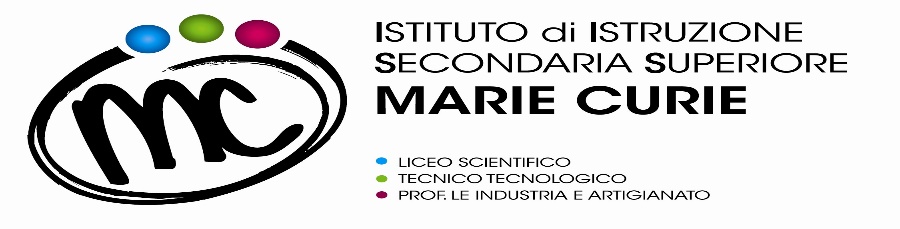 SAVIGNANO sul RUBICONE (FC)Via Togliatti n.5   C.A.P. 47039Tel. 0541 944602Fax 0541 941481C.F. 90038920402Mail:  fois001002@istruzione.itP.E.C. fois001002@pec.istruzione.itWeb site: www.mcurie.gov.it